Universidade Federal do Rio de JaneiroCentro de Ciências da Matemática e da NaturezaInstituto de MatemáticaSolicitação de Participação por VideoconferênciaEu, __________________________________________________________________, CPF: ________________________, aluno(a) do curso de(   ) Mestrado / (   ) Doutorado em:_________________________________________, solicito que a participação do(s) docente(s) relacionados abaixo, ocorra à distância através de videoconferência na Banca Examinadora da minha defesa de Dissertação / Tese, sob orientação do(a) professor(a):______________________________________________________________________________________________________________________Assinatura do AlunoRio de Janeiro, ______ de ___________________ de _________.DocenteInstituição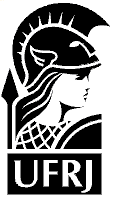 